GESTIÓN ACADÉMICA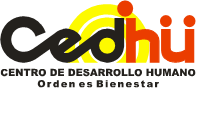 PLAN DE ACTIVIDADES VIRTUALES   PLATAFORMA ED.MODO 2020Fecha de envío: 29  de MayoDOCENTE:   JAVIER SANTOS                  			NIVEL :  BACHILLERATOPERIODO:  SEGUNDO                                                	SEMANA:  1  al 5 de Junio 2020 (week 7) INDICADOR:  Desarrolla  destrezas en inglés potencializando  las cuatro habilidades comunicativas: escuchar, hablar, leer y escribirCordialmente, LINEY ROA SANABRIA Rectora CURSO FECHA HORAASIGNATURATEMA ACTIVIDAD RECURSOSENLACE9AJunio 1-2-34-5 Y6EnglishSPEAKING: How to introduce themselves, in-class exercise.SPEAKING: Steps to tell a story. In class exerciseREADING/WRITING: Reading the text and make a summary.Educandos realizan actividades para poner en práctica lo que se estudia en la primera parte de cada clase.Cuaderno, diccionario (puede ser digital), equipo (computador, tablet, celular) con conexión a internet y con audio y micrófono.https://join.skype.com/SdKOrww2T5OG9BJunio 1-2-41-3 Y 4EnglishREADING/WRITING: Reading the text and make a summary.SPEAKING: Steps to tell a story. In class exerciseEducandos realizan actividades para poner en práctica lo que se estudia en la primera parte de cada clase.Cuaderno, diccionario (puede ser digital), equipoo (computador, tablet, celular) con conexión a internet y con audio y micrófono.https://join.skype.com/QLRWAryvD81c9CJunio -3-4-56, 5 Y 3EnglishREADING/WRITING: Reading the text and make a summary.SPEAKING: Steps to tell a story. In class exerciseEducandos realizan actividades para poner en práctica lo que se estudia en la primera parte de cada clase.Cuaderno, diccionario (puede ser digital), equipo (computador, tablet, celular) con conexión a internet y con audio y micrófono.https://join.skype.com/PvRdW0O0A7bz